19 November 2015Councillor Julian Simmonds                                                                                                                     Councillor for Walter Taylor Ward                                                                                                                       Ground Floor 70 Station Road                                                                                                                     Indooroopilly Qld 4068Dear Councillor SimmondsWitton Barracks Site:  invitation to engage with landscape architecture’s peak bodyCongratulations on the purchase of the Witton Barracks site and the announcement that this important community asset has been secured as one of the City’s key open space and historical facilities.  The Australian Institute of Landscape Architects (AILA) support and endorse the retention and protection of quality open space and public realm in urban areas and are pleased that Council has negotiated to achieve this positive outcome.  As the national representative body for Landscape Architects, the AILA represents over 2,500 active and engaged members who committed to designing and creating a better Australia.  Landscape architecture is an integral profession at the forefront of addressing the challenges facing our Cities.  From parks to playground, from new suburbs to redesigning cities, from water sensitive urban design to coastal resilience, Landscape Architects are stewards of our public realm and environment.  The Queensland Chapter of AILA would welcome the opportunity to meet and discuss the Witton Barracks Site and offer assistance and input into the next phase of planning for this community parkland.We extend our gratitude to you, as Councillor of Walter Taylor Ward, for your recognition of the importance of our green spaces in building healthy cities.Yours sincerely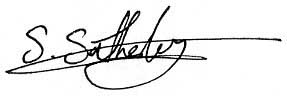 Shannon Satherley                                                                                                                                                AILA QLD Vice President